Контактные данныеКонтактные данныеНазвание компанииИНН (обязательно)Адрес (фактический)Адрес (юридический)Контактное лицоТелефон:Эл. почта:Интернет-сайт:Запрашиваемый вид сертификацииЗапрашиваемый вид сертификации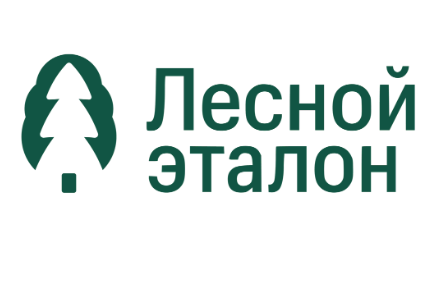 Сертификация цепочки поставок FE COC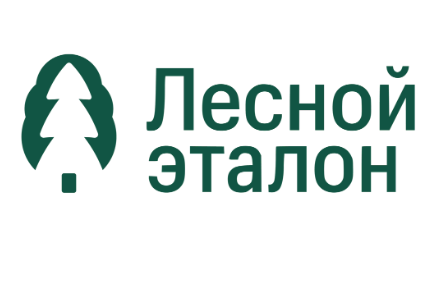 Сертификация цепочки поставок FE Controlled WoodVVОбщая информация дЛЯ:Общая информация дЛЯ:СертификациИ цепочки поставок COCСертификациИ цепочки поставок COCОбщее количество площадокXXДеятельность, осуществляемая на площадке 1:Агент, брокер, трейдер с физическим владением / Агент, брокер, трейдер без физического владения Дистрибьютор, предприятие оптовой торговли Сборщик недревесной продукции Лесозаготовка Первичный изготовитель Полиграфия и сопутствующие услуги Издательская деятельностьПредприятие розничной торговли Вторичный изготовительДеятельность, осуществляемая на площадке 2:Если не хватает строк, наведите курсор на самый конец строки (чуть за границей таблицы) и нажмите ENTERЕсли не хватает строк, наведите курсор на самый конец строки (чуть за границей таблицы) и нажмите ENTERСертификациИ поставщиков контролируемой древесины CWСертификациИ поставщиков контролируемой древесины CWОбщее количество поставщиковXX Регионы поставок Область, Край, Республика